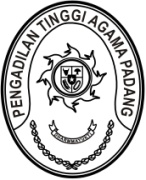 KEPUTUSAN KETUA PENGADILAN TINGGI AGAMA PADANGNOMOR: W3-A/       /OT.01.1/IV/2022TENTANGPENETAPAN REVIU INDIKATOR KINERJA UTAMA TAMBAHANPENGADILAN TINGGI AGAMA PADANGTAHUN 2022KETUA PENGADILAN TINGGI AGAMA PADANGMenimbang 	: 	a. 	Bahwa untuk mewujudkan Indikator Kinerja Utama Tambahan Pengadilan Tinggi Agama Padang yang memenuhi kriteria SMART;Telah dilakukannya asistensi Indikator Kinerja Utama Pengadilan Tinggi Agama Padang Tahun 2021 oleh evaluator Badan Pengawasan Mahkamah Agung RI;Mengingat 	: 	1. 	Undang-Undang Nomor 3 Tahun 2009 tentang Perubahan Kedua atas   Undang-Undang Nomor 14 Tahun 1985 tentang Mahkamah Agung;Undang-Undang Nomor 48 Tahun 2009 tentang Kekuasaan Kehakiman.;Undang-Undang Nomor 50 Tahun 2009 tentang Peradilan Agama;Peraturan Presiden Nomor 29 Tahun 2014 tentang Sistem Akuntabilitas Kinerja Instansi Pemerintah;Permenpan Nomor 53 Tahun 2014 tentang Petunjuk Teknis Perjanjian Kinerja, Pelaporan Kinerja, dan Tata Cara Reviu atas Laporan Kinerja Instansi Pemerintah;Peraturan Mahkamah Agung RI Nomor 7 Tahun 2015 tentang Organisasi dan Tata Kerja Kepaniteraan dan Kesekretariatan Peradilan dan perubahannya;Keputusan Sekretaris Mahkamah Agung RI Nomor 237A/SEK/SK/V/2020 tentang Rencana Straegis Mahkamah Agung Tahun 2020-2024;Surat Keputusan Sekretaris Mahkamah Agung Nomor; 173/SEK/SK/I/2022 tanggal 31 Januari 2022 tentang Penetapan Indikator Kinerja Utama (IKU) pada Pengadilan Tingkat Banding dan Pengadilan Tingkat Pertama di Lingkungan Mahkmah Agung Republik Indonesia.Memperhatikan	:	Hasil Rapat Tim Reviu IKU tanggal 27 April 2022 tentang Pembahasan IKU Tambahan PTA Padang;M E M U T U S K A NMenetapkan 	: 	KEPUTUSAN KETUA PENGADILAN TINGGI AGAMA PADANG TENTANG PENETAPAN REVIU INDIKATOR KINERJA UTAMA TAMBAHAN PENGADILAN TINGGI AGAMA PADANG TAHUN 2022;KESATU 	: 	Indikator Kinerja Utama Tambahan sebagaimana tercantum dalam lampiran peraturan ini merupakan acuan kinerja yang digunakan oleh Pengadilan Tinggi Agama Padang untuk menetapkan rencana kinerja Tahunan, menyampaikan kinerja dan anggaran, menyusun dokumen penetapan kinerja, menyusun Laporan Akuntabilitas kinerja serta melakukan evaluasi pencapaian kinerja sesuai dengan dokumen Reviu Rencana Strategis Pengadilan Tinggi Agama Padang 2020-2024;KEDUA 	: 	Penyusunan Laporan Kinerja Instansi Pemerintah dan Evaluasi terhadap pencapaian kinerja dilakukan oleh setiap subbagian dan kepaniteraan muda untuk disampaikan kepada Ketua Pengadilan Tinggi Agama Padang;KETIGA	: 	Tujuan Penetapan Reviu Indikator Kinerja Utama (IKU) Tambahan ini adalah:	1. Untuk memperoleh informasi capaian kinerja yang diperlukan dalam menyelenggarakan manajemen kinerja;	2. Untuk memperoleh ukuran keberhasilan dari Pencapaian tujuan dan sasaran yang digunakan untuk perbaikan kinerja dan penguatan akuntabilitas kinerja.Keputusan ini berlaku sejak tanggal ditetapkan dengan ketentuan bahwa segala sesuatu akan diubah dan diperbaiki sebagaimana mestinya apabila dikemudian hari ternyata terdapat kekeliruan.KEEMPAT	: 	Keputusan Ketua Pengadilan Tinggi Agama Padang ini mulai berlaku sejak tanggal di tetapkan.KELIMA	: 	Apabila di kemudian hari terdapat kekeliruan dalam keputusan ini, maka akan diadakan perubahan dan perbaikan sebagaimana mestinya.Ditetapkan di PadangPada tanggal 27 April 2022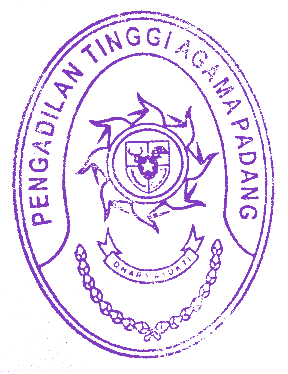 KETUA PENGADILAN TINGGI AGAMA PADANG,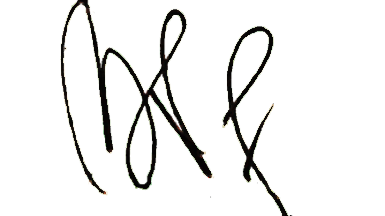 Drs. H. ZEIN AHSAN, M.HNIP. 195508261982031004LAMPIRAN SURAT KEPUTUSAN KETUA PTA PADANG		NOMOR		: W3-A/       /OT.01.1/IV/2022		TANGGAL	: 27  APRIL 2022INDIKATOR KINERJA UTAMA TAMBAHAN PENGADILAN TINGGI AGAMA PADANGDitetapkan di	: PadangPada Tanggal	: 27 April 2022KETUA PENGADILAN TINGGI AGAMAPADANGDrs. H. ZEIN AHSAN, M.H.NIP. 195508261982031004KINERJA UTAMAINDIKATOR KINERJAPENJELASANPENANGGUNG JAWAB SUMBER DATATerwujudnya Dukungan Tugas dan Fungsi Pengadilan Tingkat Banding (Penugasan dari Mahkamah Agung RI)Persentase terlaksananya pengawasan dan pembinaan terhadap penyelenggaraan peradilanPerbandingan jumlah temuan pengawasan daerah yang ditindaklanjuti dengan jumlah temuan yang dilaporkan.PaniteraLaporan Bulanan dan Laporan TahunanTerwujudnya Dukungan Tugas dan Fungsi Pengadilan Tingkat Banding (Penugasan dari Mahkamah Agung RI)Nilai Indikator Kinerja Pelaksanaan Anggaran Program Penegakan dan Pelayanan HukumNilai Indikator Kinerja Pelaksanaan Anggaran DIPA 04 dari Aplikasi https://spanint.kemenkeu.go.idPaniteraLaporan Bulanan dan Laporan TahunanTerwujudnya Dukungan Tugas dan Fungsi Pengadilan Tingkat Banding (Penugasan dari Mahkamah Agung RI)Nilai Indikator Kinerja Pelaksanaan Anggaran Program Dukungan ManajemenNilai Indikator Kinerja Pelaksanaan Anggaran DIPA 01 dari Aplikasi https://spanint.kemenkeu.go.idPaniteraLaporan Bulanan dan Laporan Tahunan